الأسئلة الموضوعية السؤال الأول : اختر الإجابة الصحيحة علميا لكل من العبارات التالية وضع علامة ( √) في المربع المقابل لها :- 1-الترتيب الصحيح لانتقال الموجات الصوتية هو : 2- ينتقل الصوت أسرع عبر :  3-جزء من الأذن ينقل الصوت من الأذن للدماغ هو   السؤال الثاني : أكتب بين القوسين كلمة ( صحيحة ) أمام العبارة الصحيحة وكلمة  ( خطأ ) أمام العبارة غير الصحيحةالسؤال الثالث : أكمل كلا من العبارات التالية بما يناسبها علميا :- السؤال الرابع : أكتب بين القوسين الاسم أو المصطلح العلمي الذي تدل علية كل من العبارات التالية : - الأسئلة المقاليةالسؤال الخامس : شرح العلوم : اكتب إجابات مفيدة عن الأسئلة التالية :1-لماذا الموجات الصوتية أسرع انتقالا في الخشب منها في الهواء ؟....لأن جسيمات الخشب أكثر تقاربا من الهواء........2-كيف تسمع صوت شخص يتكلم ؟...موجات صوتية /أذن / طبلة الأذن / ثلاث عظام دقيقة / سائل الأذن داخل قوقعة / عصب /الدماغ..السؤال السادس:في الجدول التالي اختر العبارة من المجموعة ( ب ) واكتب رقمها أمام ما يناسبها من المجموعة ( أ ) السؤال السابع: ماذا تتوقع أن يحدث في الحالات التالية : - 1-عند اهتزاز طبلة الأذن ............تنتقل الموجات الصوتية الى العظام الثلاث الدقيقة ........2-عند انتقال الموجات الصوتية من الهواء إلى طبلة الأذن.........تهتز طلة الأذن............3-عند تشغيل المذياع في مكان مفرغ من الهواء.......لن نسمع الصوت...............................4-عند ثقب طبلة الأذن..........لن تهتز طبلة الأذن / لن نسمع.........................السؤال الثامن : علل لما يأتي تعليلا علميا  : -1-ينتقل الصوت عبر الخشب أسرع مما ينتقل عبر الماء..........لأن جسيمات الخشب أكثر تقاربا من جسيمات الماء.............2-وجود سائل داخل قوقعة السمع بالأذن الداخلية للإنسان .......لنقل الموجات الصوتية إلى عصب السمع......................3-أهمية العصب السمعي للإنسان........نقل الرسائل العصبية إلى الدماغ ............4-عند طرق الطبل نسمع صوتا  .......بسبب اهتزاز الطبل وانتقال الصوت عبر هواء إلى الأذن..........5-بعض الحيوانات لها قدرة على السمع المرهف..........للتواصل وحمايتها من الخطر.................... السؤال التاسع : أكمل البيانات على الرسومات التالية : -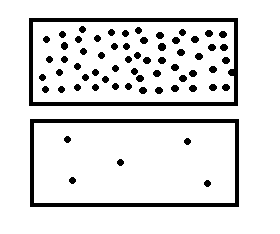 1.المادة الأسرع نقلا للصوت هي المادة رقم (   1   )السبب : ...لأن الجسيمات أكثر تقاربا..............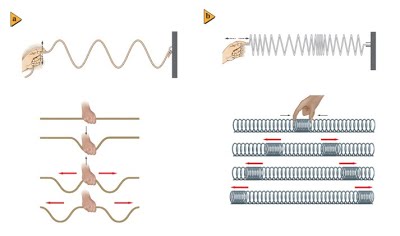 2. الشكل التالي يمثل ....الطول الموجي.... للموجة الصوتية	3. أكمل البيانات على الرسم	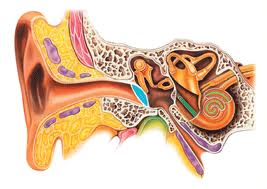 1-ينتقل الصوت عبر الخشب أسرع منه عبر الماء أو الهواء .                     ( ... √... )2-تنتقل الموجات الصوتية في الفراغ.( .... ˣ..... )3-عند الهمس نستهلك القليل من الطاقة.( .... √...... )4-الطبلة هو الجزء المسئول عن نقل الرسائل الصوتية الى الدماغ .( ..... ˣ...... )1-جلده رقيقة تتسبب الموجات الصوتية باهتزازها هي  ...طبلة الأذن.. .2-جسيمات الماء أكثر تقاربا من جسيمات ....الخشب.... .3- المسافة من نقطة على موجة إلى النقطة نفسها على الموجة التالية هو:....الطول الموجي...4-حتى يكون الصوت عالي يتطلب إن تكون له  ...طاقة عالية... .1- تتذبذب بسرعة جيئا وذهابا( ..اهتز... )2-المسافة بين أي نقطة على جزء من موجة و النقطة نفسها على الموجة التالية( ..الطول الموجي..)3-هو الجزء من الأذن الذي ينقل الرسائل الصوتية إلى الدماغ( ...عصب.... )وجه المقارنةالهواءالخشبسرعة انتقال الصوت...بطيئة..........سريعة....وجه المقارنةالموجة الضوئيةالموجة الصوتيةارسم شكلها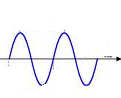 الانتقالعبر الفراغعبر المادة